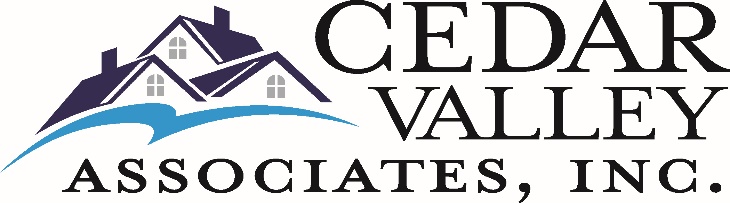 			   8879 24th Ave Jenison, MI  49428Water Front Lots on Edgewater LakeLot Pricing:*Rights reserved to change lot pricing at anytime20 Acre limited motor /limit speed, spring fed lakeLocated in Jenison, Area of Fillmore and 28th Ave, Adjacent to Grand River Park and the Grand River Fully improved building sites – city water/sewer, sidewalks, high speed internetMinimum building restrictions:  Ranch – 1600 sq. ft. on the main floor.  Two Story - 1200 sq. ft. on the main floor.Jenison SchoolsCovenants and Restrictions available upon requestE-mail: denise@cedarvalleylakes.com   616-457-5220   www.cedarvalleylakes.comLot 1$165,000Lot 9$165,000Lot 2$165,000Lot 10$165,000Lot 3$165,000Lot 11$165,000Lot 4$165,000Lot 12$165,000Lot 5$165,000Lot 13$165,000Lot 6$165,000Lot 14$163,000Lot 7$165,000Lot 15$163,000Lot 8$165,000Lot 16$157,000